                          ”День родного языка“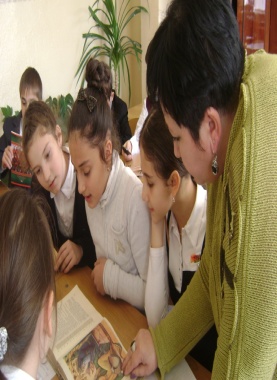                15 мая 2013 года  в  МБОУ  СОШ  №22         г. Владикавказа  отмечался ”День родного языка“.       Активное участие приняли учителя  и учащиеся 5-11 классов. Были  проведены  открытые  уроки  по  осетинскому  языку  и  литературе  по творчеству К. Л. Хетагурова, Т. Мамсурова, Р. Кочисовой, Г. Плиева, Т.Джатиева, А.Коцоева, Е. Бритаева ,С. Гадиева, Ш. Джикаева. В кабинете №36  прошёл конкурс чтецов с 5  по  11 классы,  брейн-ринг  среди 10-ых классов,  в  8-ых  и 11-ых  классах были  проведены  викторины, конкурс на лучшую газету среди учащихся 5-8 классов, учащиеся  8-9  классов представили свои презентации по обычаям и традициям . Праздник закончился  литературно - музыкальной композицией  в  актовом  зале  школы.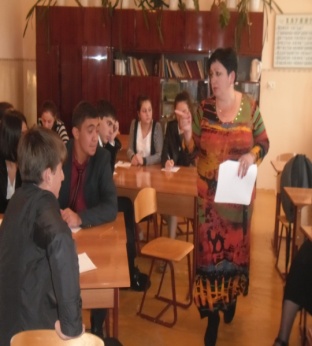 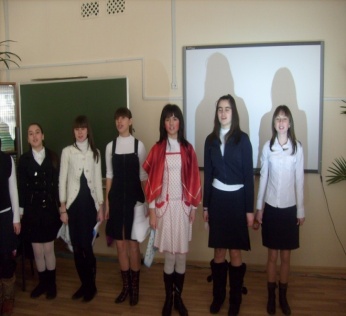 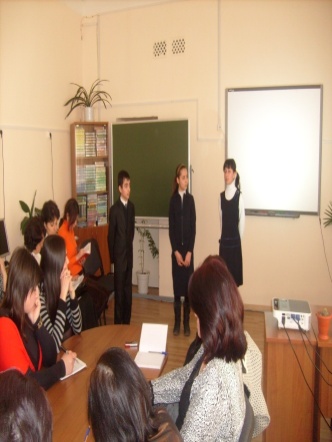 